הוספת אנימציה בפאוור פוינטהוספת אנימציה לאובייקטים במצגת להעשרה ויצירת ענייןיש לסמן אובייקט כלשהו על שקופיתתפריט הנפשות

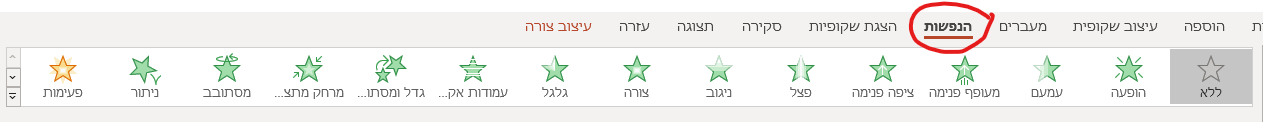 יש לבחור את סוג האנימציה המבוקש מתוך התפריט

יש לשים לב לאופציות נוספות המוצגת בלחיצה על החץ השמאלי
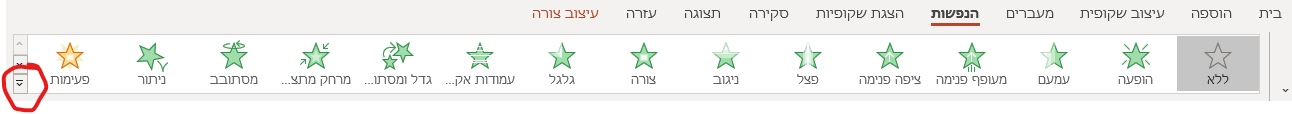 הנפשות כניסה - הנפשות כניסה לתוך המצגת.הנפשות הדגשה - הנפשה על אובייקט שכבר נמצא במצגתהנפשות יציאה - הנפשה לאובייקט לפני היציאה שלוהנפשות נתיבי תנועה - הנפשת אובייקט לפי מסלולים שונים

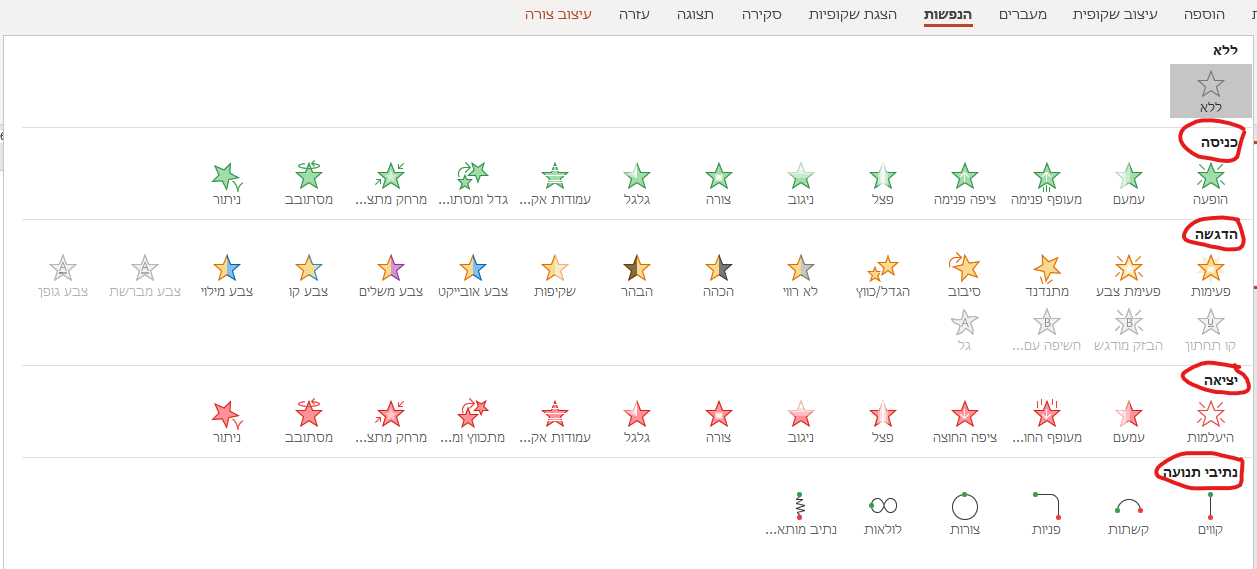 לאחר בחירת ההנפשה ניתן לשנות את המאפיינים שלה ע"י לחיצה על לחצן "אפשרויות אפקט" הנמצא בצידו השמאלי של מבחר ההנפשות, לדוגמא אופציות אפקט "מעופף פנימה":

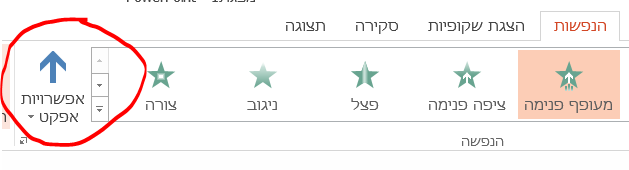 הגדרת מאפייני אנימציה לאובייקטלכל אובייקט עם אנימציה בשקופית ניתן להגדיר שלושה מאפיינים:"התחלה""משך זמן""השהייה"התחלהכיצד מתחילה האנימציה? 
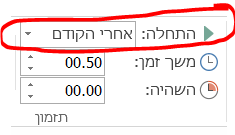 "בעת לחיצה"
ברירת המחדל, כאשר לוחצים על מקש כלשהו או על קליק בעכבר.


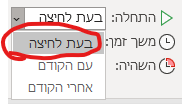 "עם הקודם"
ביחד עם האובייקט הקודם

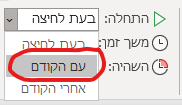 "אחרי הקודם"
מיד לאחר סיום האנימציה באובייקט לפני
(כאשר מדובר על האובייקט הראשון מדובר על תחילת הצגת המצגת)

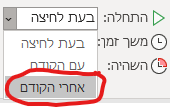 משך זמן
אורך האנימציה, יש להגדיר את הזמן הרצוי ע"י לחיצה על חיצי הגדרת הזמן

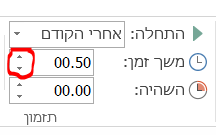 השהיה
כמה זמן עד להתחלת ההנפשה על האובייקט
יש להגדיר את הזמן הרצוי ע"י לחיצה על חיצי הגדרת הזמן


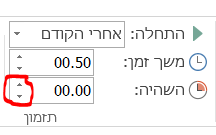 
חלונית ההנפשהניתן להציג את "חלונית ההנפשה" ולהציג את שמות האובייקטים וההנפשות המופעלות עליהם. חלונית ההנפשה עוזרת ומקלה מאוד על ניהול האנימציות.
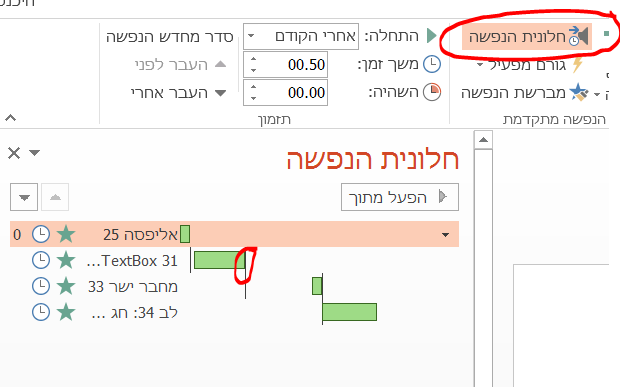 לחיצה על אובייקט מציגה את שגבת האנימציה שלוניתן לגרור את שולי הפסים הירוקים ולהגדיר משך זמן ארוך יותרניתן לשנות מיקומים ע"י גרירה של פסים כלפי מעלה או מטה